Curriculum and Instruction Council 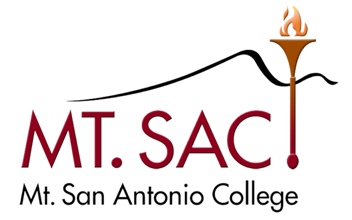 April 11, 2023 Agenda3:30 – 5:00 PMRoom 4-2440Malcolm Rickard, Co-ChairMadelyn Arballo, Provost, School of Continuing EdGeorge Bradshaw, Admission & RecordsMeghan Chen, AVP Instruction Co-Chair DesigneeJamaika Fowler, Articulation OfficerKelly Fowler, VP Instruction Co-ChairHong Guo, LibraryCarol Impara, DL CoordinatorBriseida Ramirez Catalan, School of Continuing Ed FacultySara Mestas, VP Academic Senate Christopher Jackson, Outcomes Co-CoordinatorDianne Rowley, Assistant Curriculum Liaison Sylvia Ruano, Dean of Instruction 
Om Tripathi, FacultyRoger Willis, Academic Senate President
Student Representative, VacantJimmy Tamayo, FacultyNon-Voting MembersIrene Pinedo, Curriculum Specialist IILannibeth Calvillo, Curriculum Specialist IILesley Cheng, Curriculum Specialist IGuestsMeeting AgendaOutcomesApproval of Minutes: Public CommentsAgenda CheckInformationCourses with MATH 71 as requisitesAcceptance of MinutesDistance Learning CommitteeMarch 14, 2023Educational Design Committee MinutesNoneOutcomes Committee MinutesMarch 21, 2023Mapping and Catalog Committee MinuteNoneNew CoursesNew and Substantive Program ChangesNew Stand-alone coursesCourse DisciplinesItems for Discussion or ActionDL forms older than two years – M. RickardAP 4020 Program and Curriculum Development – M. Chen, M. RickardCourses not offered in two yearsOutcomes and CurriculumUC TCA Guidelines – M. RickardQuestions for ASCCC about Lab vs. Activity – M. ChenOn Hold/Tabled ItemsCurriculum Submission Deadline – M. RickardAP 4024 Units-to-Contact-Hour Relationship – M. Rickard2022-23 Meetings3:30-5:00PM2nd & 4th TuesdaysFall 2022September 13 & 27October 11 & 25November 8 & 22Spring 2023March 14 & 28April 11 & 25             May 9 & 23